 	Yukarıda bilgileri bulunan öğretim üyesi dönem projem için danışmanım olmayı kabul etmiştir. Atamasının yapılması için bilgilerinize arz ederim. Tarih: …../08/2018								         Öğrenci İmzası								……………………………    Öğrenci Adı SoyadıNot 1: Dönem projesi danışmanlık talebi yapılamadan önce ilgili öğretim üyesinden telefon, e-mail, fax, vb. iletişim araçları ile onay alınması zorunludur. Not 2: Bu formun işleme alınabilmesi için; bilgisayar ortamında doldurulup çıktı alınması, öğrenci tarafından imzalanması ve taratılarak (scanner ile) PDF formatında be@gazi.edu.tr adresine gönderilmesi gerekmektedir.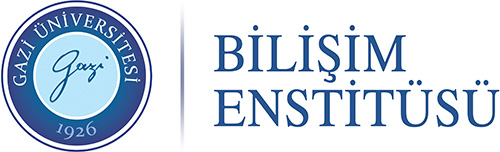 DANIŞMAN TALEP FORMU(Tezsiz Yüksek Lisans - Uzaktan Öğretim Programı)DANIŞMAN TALEP FORMU(Tezsiz Yüksek Lisans - Uzaktan Öğretim Programı)Öğrenci BilgileriÖğrenci BilgileriÖğrenci NumarasıAdı SoyadıAnabilim DalıTalep Edilen Danışman Bilgileri (Gazi Üniversitesi Kadrosunda )Talep Edilen Danışman Bilgileri (Gazi Üniversitesi Kadrosunda )Unvanı, Adı SoyadıÇalıştığı BirimAnabilim DalıAlanı